Review Package #2- Living  WorldCheck the characteristic that is not a common criteria shared by individuals
of the same species.	□	They can reproduce together.	□	Their offspring can reproduce 
			together.	□	Their offspring are sterile.	□	They look alike.Check the statement that is true.	□	The term “population” describes all of the members of a species.	□	The term “species” describes the number of individuals in a population.	□	The term “species” covers one or more populations. The term “population” 
describes the number of individuals in a species that live in a given territory.	□	The term “species” describes the number of individuals in a population living
in a given territory. The term “population” can cover several species at once.Check the characteristic that does not describe an animal's habitat.	□	Geographic location	□	Climate	□	Human presence	□	Relief	□	Competition with other species	□	Flora	□	Presence of water	□	FaunaCheck the statement that describes one of gazelles’ physical adaptations.	□	Gazelles travel in groups to improve their chances of survival.	□	Gazelles’ stomachs have several compartments, allowing the 
animals to graze.	□	Gazelles leap to escape from predators.	□	Gazelles rest under trees when it gets hotCheck the statement that is not a behavioural adaptation.   □	Gulls follow farmers working in the fields so they can eat the worms the farmers unearth.   □	Hares freeze when they hear sudden noises.   □	Squirrels climb trees to escape predators.      □	Chameleons have suction cups on their feet so they can better grip trees.Check the statement that is not a characteristic of a living thing.	□	It reproduces.	□	It has exchanges with its environment.	□	It requires energy.	□	It is made up of many cells.	□	It reacts to stimuli.	□	It adapts to changes in its environment.	What cell component am I?	Consider the following illustrations.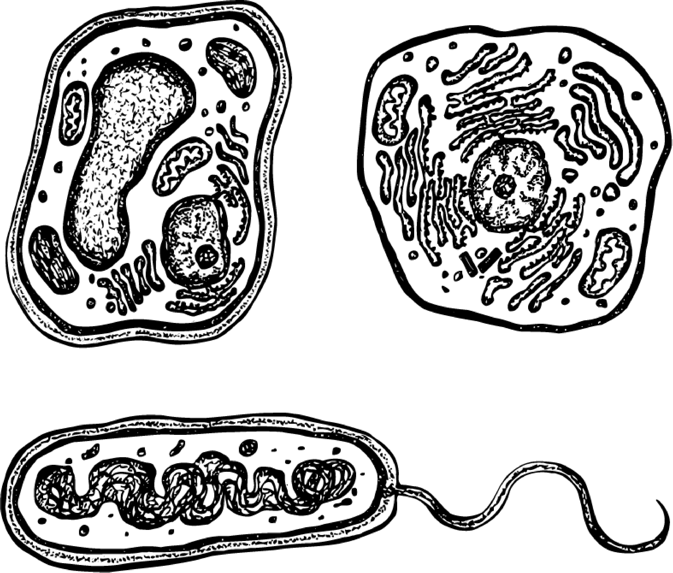 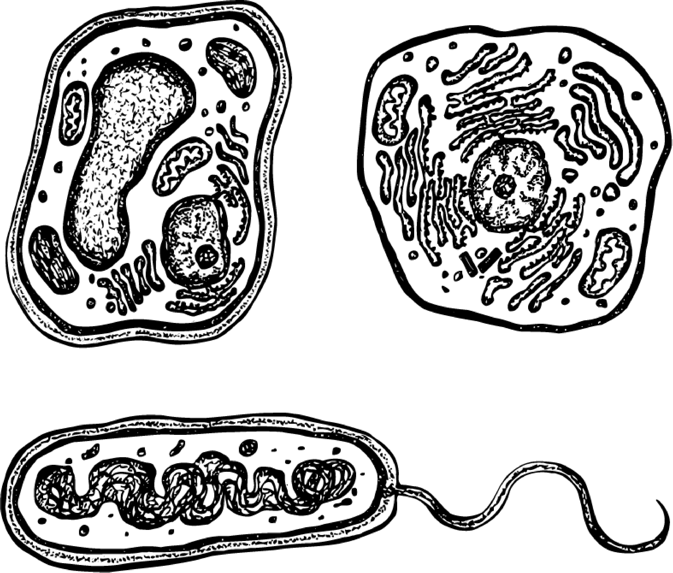 	a)	Name the components labelled in the illustrations.	b)	Check the right description.	□	Cells A and B are animal cells.	□	Cells A and B are plant cells.	□	Cell A is an animal cell and Cell B is a plant cell.	□	Cell A is a plant cell and Cell B is an animal cell.True or false?	TRUE	FALSE	a)	Asexual reproduction favours a species’	□	□
adaptation and evolution.	b)	Asexual reproduction allows a species	□	□
to increase a population quickly.	c)	Sexual reproduction produces offspring	□	□
identical to the parents. Once the female has been fertilized, the offspring can develop in one of three ways…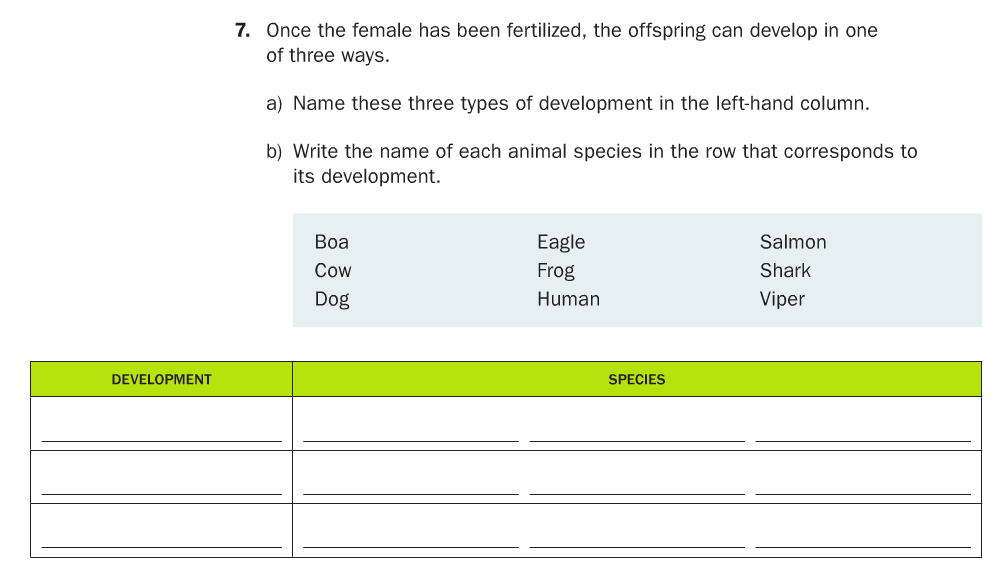 	a)	I give plants their stiffness.	b)	I control the cell’s activities.	c)	I use respiration to produce 
the energy that the cell needs
to function.